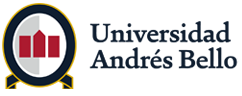 Departamento de HumanidadesLicenciatura en HistoriaIdentificación de la AsignaturaCURSO: Seminario III. Taller de Historia Digital. Recursos y herramientas para historiadores en la web 2.0	CÓDIGO: HUH 317PROFESOR: Mario Prades Vilar	 CORREO: mario.prades@unab.cl		AYUDANTE	: Eduardo Gutiérrez	CORREO: edu_agr@hotmail.comHORARIO DE CLASES: Cátedra: Miércoles 10.20-12.55 / Ayudantía: Miércoles 14.00-15.40	SALA:	Edificio R-10 sala 404 (cátedra y ayudantía)TIPO DE ACTIVIDADES: Clases teóricas, talleres, exposición y discusión de textos. DescripciónEl seminario tendrá una vertiente práctica y otra teórica. Desde el punto de vista práctico, se expondrán: 1) Plataformas digitales útiles para la elaboración de una identidad digital profesional (mediante un blog y perfiles en redes sociales); 2) Uso de herramientas y recursos digitales diseñados para la investigación humanística (creación de bases de datos bibliográficas con Zotero y búsqueda de fuentes en Internet). Desde el punto de vista teórico, se abordarán: 1) La Historia Digital como disciplina. Historia y proyectos de especial relevancia; 2) Los desafíos que los nuevos dispositivos narrativos, editoriales y comunicativos propios del entorno digital imponen al historiador, a su dinámica de trabajo en la Academia y su rol en la sociedad contemporánea; 3) El modo en que estos nuevos dispositivos nos obligan a plantearnos, consecuentemente, el papel de la Historia en las sociedades contemporáneas. Objetivos del cursoLos objetivos son cuatro: 1) Incentivar a los alumnos a elaborar una identidad digital eficaz para su carrera profesional; 2) Proporcionar un mejor conocimiento de los recursos y posibilidades que Internet ofrece para la elaboración de proyectos de investigación en ámbito historiográfico; 3) Analizar de manera crítica la historia de la historiografía digital; 4) Reflexionar sobre el modo en que los cambios sociales y tecnológicos propiciados por la web 2.0 afectan a la concepción actual de la Historia, así como a la labor del historiador.Competencias  a desarrollarCapacidad para difundir el trabajo y el perfil profesional del historiador en la Red mediante un blog o página web, utilizando texto, vídeo, podcast y otros recursos digitales.Capacidad de manejo de herramientas digitales para el desarrollo de la labor investigadora del historiador y para encontrar y gestionar fuentes primarias y secundarias en Internet.Capacidad para aproximarse de manera crítica a la historia de la historiografía digital.Capacidad para concebir críticamente la Historia y el papel del historiador ante los cambios metodológicos, teóricos y sociales causados por las tecnologías digitales.MetodologíaClases expositivas de tipo práctico (se requiere uso de computador).Discusión de proyectos de Historia Digital.Presentación, análisis y discusión de textos.Elaboración de un perfil digital y un blog.Contenidos del cursointroducción¿Qué es la Historia Digital? (Cohen, Burton)Definiciones de Historia Digital Una breve historia de la disciplina, proyectos y autoresPrincipales campos de aplicación de la Historia Digital en la actualidadCuestiones prácticasEl blog como herramienta de comunicación de la historiaHerramientas digitales para la investigación: ZoteroBúsqueda de fuentes historiográficas en InternetIdentidad digital. Establecimiento de un perfil profesional en la RedLa historia y el historiador ante la web 2.0Internet y las Humanidades: problemas y perspectivas¿Nos vuelve Google más tontos? (Carr)Enseñar historia a los nativos digitales: problemas y retos (Trask, Soler)La Historia ante el mundo digital (Gallini y Noiret)El archivo infinitoLa investigación historiográfica ante el archivo digital (Angulo Morales)Problemas y limitaciones de los principales proyectos de digitalización (Grafton)Nuevo estatuto del texto (Chartier 2005)Internet como archivo (Rosenzweig 2003, Melo Flores)La escritura de la historia ante el hipertextoLa Historia como saber narrativoEscritura en papel vs escritura en la red (Chartier 2000)Consecuencias: ¿se puede seguir escribiendo historia en Internet? (Pons 2011)Usos del blog en ámbito historiográfico: ¿nuevos géneros? (Quiroga)El futuro del libro académico (Darnton 1999, Ayers)Investigar en la Red, investigar la Red Nuevas rutinas, viejas cuestiones: el azar (Ginzburg, Garzón)Escribir la historia de Internet (Rosenzweig 1998)Tendencias actuales de la Historia Digital“Public History”, o historia participativa (Noiret)Minería de datos: nuevos acercamientos a viejos textosInfografías: la visualización de la historia  Visitas a archivos, museos y bibliotecasSe realizará una visita a un centro de investigación y difusión digital de la historia.Funciones del ayudanteBajo la supervisión del profesor, en la ayudantía se trabajarán aquellos aspectos más prácticos del seminario, explicados en la introducción del mismo. Creación de un blog. Uso del blog como herramienta de investigación y difusión del propio trabajo como historiadorIntroducción al uso de Zotero. Creación de repertorios bibliográficos y gestión del sistema de citas.Búsqueda de fuentes en Internet: bases de datos, repertorios, archivos, etc.Identidad digital. Establecimiento de un perfil profesional en la red.EvaluacionesEvaluaciones parciales (70%)Cátedra: elaboración de informes de lectura de los textos obligatorios (85%). Ayudantía: asistencia y trabajo en ayudantía, que incluye la elaboración de un blog sobre su investigación de tesis (15%)Evaluación final (30%)Consistirá en la presentación del blog que el alumno haya realizado a lo largo del seminario, siguiendo las indicaciones del profesor y el ayudante.Nota de eximición: No hayAsistencia: Tanto las clases de la ayudantía como del curso requieren la presencia del estudiante. Cualquier ausencia deberá ser notificada al profesor con antelación para acordar un trabajo de recuperación.Bibliografía obligatoriaAngulo Morales, Alberto. “Algunas reflexiones sobre los recursos de archivos históricos en Internet y la enseñanza de la historia”. Hispania. Revista española de historia, 66: 222 (2006): 31-58.(http://hispania.revistas.csic.es/index.php/hispania/article/view/2)Ayers, Edward L. “History in hypertext” (1999)(http://www.vcdh.virginia.edu/Ayers.OAH.html)Ayers, Edward L. “The pasts and futures of digital history” (1999)(http://www.vcdh.virginia.edu/PastsFutures.html)Burton, Orville V. “American digital history”. Social Science Computer Review, 23: 2 (2005): 206-220.(http://chnm.gmu.edu/essays-on-history-new-media/essays/?essayid=30)Carr, Nicholas. “Is Google making us stupid? What the Internet is doing to our brains”. The Atlantic (Julio agosto 2008).(http://www.theatlantic.com/magazine/archive/2008/07/is-google-making-us-stupid/306868/)versión castellana: (http://asociacioneuc.org/documentos/docsEUCs/62EUCNicholasCarr.pdf)Chartier, Roger. “Lenguas y lecturas en el mundo digital”. En El presente del pasado. Escritura de la historia, historia de lo escrito. México: Unam, 2005, 195-219.(http://athena.unige.ch/athena/chartier/chartier_lenguas_lecturas_mundo_digital.html)Chartier, Roger. “¿Muerte o transfiguración del lector”. En Las revoluciones de la cultura escrita. Barcelona: Gedisa, 2000, 101-120.(http://www.cervantesvirtual.com/bib/historia/CarlosV/recurso1.shtml)Cohen, Daniel J. “History and the second decade of the web”. Rethinking History, 8: 2 (2004): 293-301.(http://chnm.gmu.edu/essays-on-history-new-media/essays/?essayid=34)Darnton, Robert. “The New Age of the Book”. New York Review of Books (18 marzo 1999).(http://www.nybooks.com/articles/archives/1999/mar/18/the-new-age-of-the-book/)(versión castellana: http://www.etcetera.com.mx/1999/350/ensayos2.html)Gallini, Stefania y Serge Noiret. “La historia digital en la era del Web 2.0. Introducción al dossier Historia digital”. Historia Crítica, 43 (enero-abril 2011): 16-37.Garzón Rogé, Mariana. “Entrevista a William J. Turkel”. Red-historia, 2 (10 agosto 2012).(http://historiapolitica.com/redhistoria/2012/08/entrevista-a-william-j-turkel)Ginzburg, Carlo. “Conversar con Orion”. En Tentativas. Rosario: Prohistoria, 2004, 229-239.Grafton, Anthony. “Future Reading: digitization and its discontents”. The New Yorker (5 noviembre 2007).(http://www.newyorker.com/magazine/2007/11/05/future-reading)Melo Flórez, Jairo A. “Historia digital: la memoria en el archivo infinito”. Historia Crítica, 43 (enero-abril 2011): 82-103.Muñoz, Ignacio. “Hacer historia en la era digital”. Pensamiento crítico. Revista digital de historia, 6 (junio 2010).(http://www.pensamientocritico.cl/attachments/109_i-munoz-num-5.pdf)Pons, Anaclet. “Guardar como. La historia y las fuentes digitales”. Historia Crítica, 43 (enero-abril 2011): 38-61.Pons, Anaclet. “La historia maleable. A propósito de internet”. Hispania. Revista española de historia, 66: 222 (2006): 109-130.(http://hispania.revistas.csic.es/index.php/hispania/article/view/4/4) Quiroga, Nicolás. “Blogs de historia: usos y posibilidades”. Historia Crítica, 43 (enero-abril 2011): 62-80.Rosenzweig, Roy. “Scarcity or abundance? Preserving the past in a digital era”. The American Historical Review, 108:3 (2003): 735-762.(http://chnm.gmu.edu/essays-on-history-new-media/essays/?essayid=6)Rosenzweig, Roy. “Wizards, bureaucrats, warriors & hackers: writing the history of the Internet”. The American Historical Review, 103:5 (1998): 1530-1552.(http://chnm.gmu.edu/essays-on-history-new-media/essays/?essayid=25)  Trask, David. “Did the sans-coulottes wear Nikes? The impact of electronic media on the understanding and teaching of History”. The History Teacher, 35: 4 (2002): 473-489.(http://gallery.carnegiefoundation.org/collections/castl_he/mkelly/data/Trask.html)Bibliografía complementariaCohen, Daniel J., y Roy Rosenzweig. Digital History: A Guide to Gathering, Preserving, and Presenting the Past on the Web. Philadelphia: University of Pennsylvania Press, 2005.(http://chnm.gmu.edu/digitalhistory/)Cohen, Daniel J., y Tom Scheinfeldt, eds. Hacking the Academy, a book crowdsourced in one week. Roy Rosenzweig Center for History and New Media, George Mason University.(http://hackingtheacademy.org/)Dougherty, Jack, y Kristen Nawrotzki, eds. Writing History in the Digital Age, a born-digital, open-review volume. Michigan: University of Michigan Press, 2013.(http://writinghistory.trincoll.edu/)Galgano, Michael J., J. Chris Arndt, Raymond M. Haiser. Doing history. Research and writing in the digital age. Boston: Thomson Wadsworth, 2008. Minuti Rolando. “Internet e il mestiere di storico. Riflessioni sulle incertezze di una mutazione», Cromohs, 6 (2001), 1-75.(http://www.cromohs.unifi.it/6_2001/rminuti.html)Noiret, Serge. “Storia Digitale: sulle risorse di rete per gli storici”. En La Macchina del Tempo. Studi di informatica umanistica in onore di Tito Orlandi, editado por Lorenzo Perilli y Domenico Fiormonte. Florencia: Le Lettere, 2011, 201-225.Noiret, Serge. Digital History 2.0, in Clavert, Frédéric & Noiret, Serge (dir./eds.): L'histoire contemporaine à l'ère numérique - Contemporary History in the Digital Age, Bruxelles, Bern, Berlin, Frankfurt am Main, New York, Oxford, Wien: Peter Lang, 2013, pp. 155-190.(Ambos en: http://www.eui.academia.edu/SergeNoiret)Noiret, Serge. “Nulla sarà piú come prima. Considerazioni sul Digital Turn e le fonti fotografiche dal punto di vista della storiografia”. En La fotografia come fonte di storia, atti del convegno (Venezia, 4-6 octubre 2012), eds. Gian Piero Brunetta y Carlo Alberto Zotti Minici. Venecia: Istituto Veneto di Scienze, Lettere ed Arti, 2014, 248-268.(https://eui.academia.edu/SergeNoiret)Rosenzweig Clio Wired. The future of the past in the digital age. New York: Columbia University Press, 2011.Soler, Chimo. “Enseñar a investigar en red: tecnificación de la Historia y humanización de la tecnología”. Clío, 13 (2000).(http://clio.rediris.es/pdf/andor_aa_.pdf)Schreibman, Susan; Ray Siemens y John Unsworth, editores. A Companion to Digital Humanities. Oxford: Blackwell, 2004.(http://www.digitalhumanities.org/companion/)Bases de datosSe dedicará una sesión de la ayudantía a los recursos bibliográficos disponibles en Internet, adaptándose así a los intereses investigadores de los estudiantes.***NormativasJustificativos Los justificativos médicos o laborales deberán ser presentados en formato original en un plazo máximo de 5 días a la coordinadora académica del Departamento de Humanidades (Paola Urra). Estos documentos, posteriormente, serán analizados por el director de la Licenciatura quien avisará al respectivo académico de la pertinencia de la justificación.  Corrección Según el Reglamento de Pregrado, los estudiantes tienen derecho a conocer las notas obtenidas, las modalidades de corrección y de evaluación empleadas, dentro de un plazo que no podrá exceder 15 días contados desde la fecha en que la evaluación fue rendida. Cláusula ÉticaEl Departamento de Humanidades establece sanciones severas para la copia y uso indebido de documentos, la modificación/falsificación de documentos, y el plagio señalados en el Reglamento de Disciplina, la Facultad, Titulo II.  En los artículos 5 a 9, se registran las conductas que vician una evaluación y sus sanciones:Cometer engaño en procesos de evaluación académica consistentes en copia a otros compañeros, uso de “torpedos” o similares (artículo 5, sobre “faltas leves”). La sanción va desde la amonestación escrita (sanción formal impuesta al alumno, de la cual se dejará constancia en su ficha académica) hasta suspensión académica por un máximo de quince días (artículo 9).Cometer fraudes en exámenes, controles, o en general en procesos de evaluación que no estén considerados como faltas leves (artículo 6, sobre “faltas menos graves”). La sanción corresponde a una suspensión de actividades académicas por más de quince días y hasta treinta días (artículo 9).Plagiar, completa o parcialmente a uno o más autores, en trabajos de investigación o de creación personal que se le encomiende al alumno. La ausencia de referencia a la obra y/o autor bastará para la existencia de plagio (artículo 7, sobre “faltes graves”). La sanción corresponde a una suspensión por más de treinta días y hasta sesenta días (artículo 9).Suplantar a otro alumno, o aceptar ser suplantado, en cualquier proceso de evaluación académica (artículo 8, sobre “faltas gravísimas”). La sanción corresponde desde la suspensión por uno o dos semestres, hasta la expulsión de la Universidad (artículo 9). En el caso de las faltas por copia, fraude o plagio en evaluaciones académicas, las sanciones del presente reglamento se sumarán a la sanción de nota mínima que asigne el o los profesores del curso o ramo en el cual se produjo el hecho (artículo 9).